Муниципальное бюджетное учреждение дополнительного образования «Детская школа искусств № 4» муниципального образования города Братска(МБУ ДО «ДШИ № 4» МО г. Братска)Дополнительная общеразвивающая программа в области музыкального искусства  (ДОП)Предметная областьПО.02. ТЕОРИЯ И ИСТОРИЯ МУЗЫКИПрограмма по учебному предметуПО.02.УП.01. СОЛЬФЕДЖИО «Подготовка детей к обучению в Детской школе искусств»  срок реализации: 2 годаг. Братск, 2015 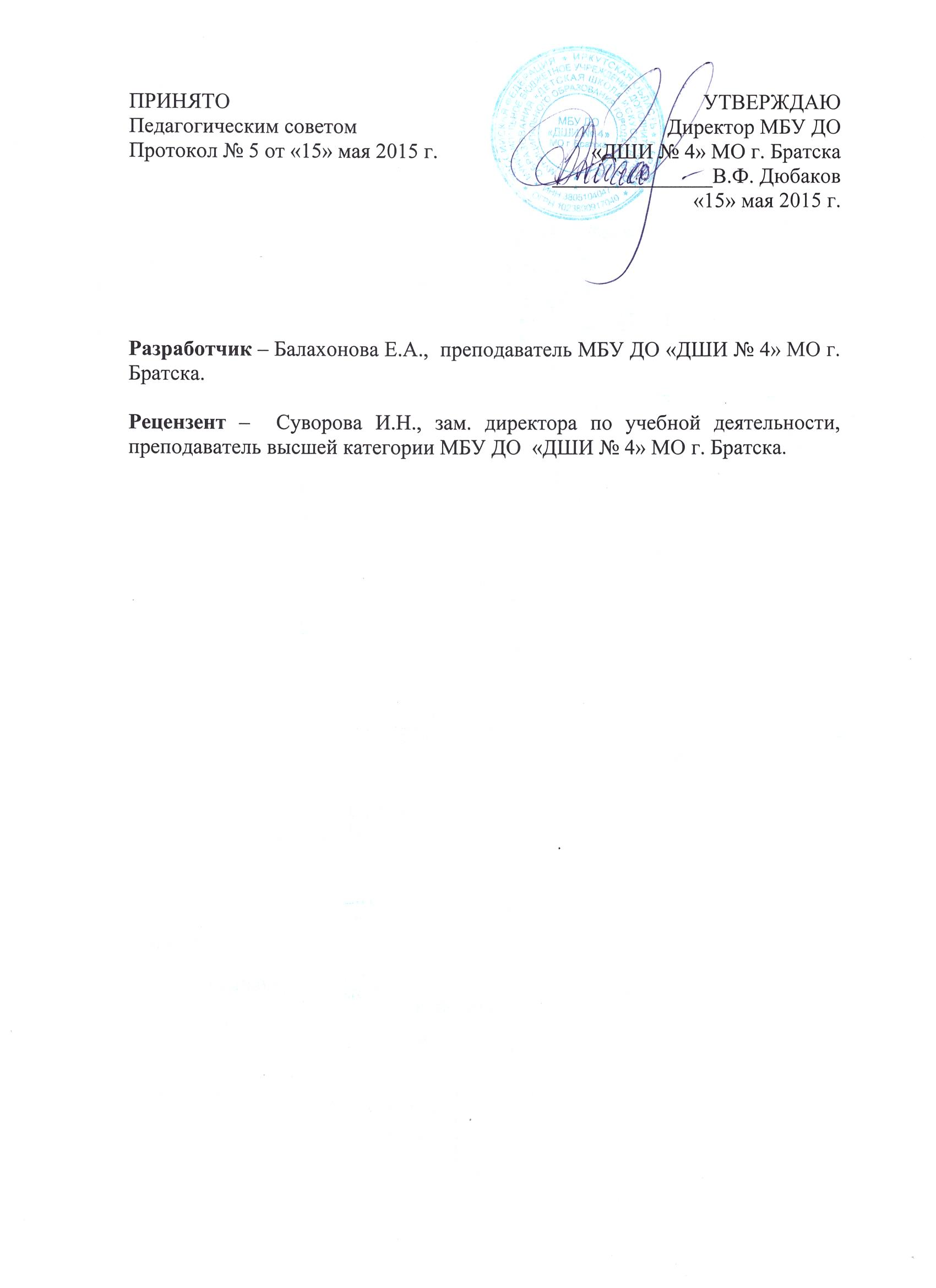 Структура программы учебного предметаI.        Пояснительная записка         - Характеристика учебного предмета, его место и роль в образовательном процессе-               Цели и задачи учебного предмета           -  Срок реализации учебного предмета           - Объем учебного времени, предусмотренный учебным планом образовательной организации на реализацию учебного предмета          - Сведения о затратах учебного времени          - Форма проведения учебных аудиторных занятий          - Структура программы учебного предмета          - Методы обучения          - Описание материально-технических условий реализации учебного предметаСодержание учебного предмета       - Учебно-тематический план       - Годовые требованияТребования к уровню подготовки учащихся   -  Требования к уровню подготовки на различных этапах обученияФормы и методы контроля, система оценок             -  Аттестация: цели, виды, форма, содержание             - Критерии оценкиМетодическое обеспечение учебного процессаСписок учебной и методической литературы              - Список рекомендуемой учебной литературы             - Список рекомендуемой методической литературыПОЯСНИТЕЛЬНАЯ ЗАПИСКАХарактеристика учебного предмета, его место и роль в образовательном процессеУчебная рабочая программа по предмету «Сольфеджио» входит в основную часть учебного плана образовательной  программы «Подготовка детей к обучению в Детской школе искусств» и  составлена на основе:- «Рекомендаций по организации образовательной и методической деятельности при реализации общеразвивающих программ в области искусств» Министерства культуры Российской Федерации от 21.11.2013 №191-01-39/06-ГИ;  - примерных требований к программам дополнительного образования детей;      Учебная рабочая программа по предмету «Сольфеджио» предназначена для учащихся подготовительного отделения, ориентированных на поступление в 1 класс  ДШИ на музыкальное отделение.Активное формирование музыкальных способностей, творческих и исполнительских навыков у детей в условиях музыкального учебного заведения, в частности, в подготовительных группах  музыкальных  отделениях школ искусств является одним из важнейших факторов, определяющих успех дальнейшего музыкального обучения. Раннее приобщение детей к музыке создает необходимые условия для всестороннего гармонического развития личности ребенка, а так же помогает выявлению детей, обладающих профессиональными музыкальными данными.Детям младшего возраста свойственна свободная творческая деятельность, которая проявляется интуитивно в играх, движении под музыку, фантазировании различных мелодий. В процессе занятий педагог руководит творческими поисками детей, стимулирует и направляет их фантазию. Используя способность детей к подражанию, педагог умело организует детское творчество, показывая для начала возможные варианты выполнения заданий. Это способствует пробуждению инициативы и воспитанию самостоятельности у детей. Практические навыки, приобретенные в процессе интуитивной творческой деятельности, постепенно подводит детей к осознанному творчеству.В процессе обучения широко используется дидактический материал в виде различных наглядных пособий, помогающих освоению программных требований по сольфеджио. Так же, на уроках используется учебное пособие «Веселая музыкалочка». Данное пособие – попытка объединить целый ряд методических разработок и учебных пособий, используемых преподавателями теоретических дисциплин на уроках сольфеджио в подготовительных классах.  «Пропись-раскраска» обладает главным условием – красочностью, наличием знакомых образов окружающего ребёнка мира, сказочных героев. Даёт возможность не только визуально, но и практически овладеть учебно-развивающим материалом. Тетрадь поможет педагогу в проведении урока, так как представляет собой комплекс наглядных пособий, разовьёт мелкую моторику руки, сэкономит время на уроке, организует выполнение домашней работы ученика. В пособии большое внимание уделено развитию ритмических и вокальных навыков, формированию образного и абстрактного мышления, представлений о звуковом пространстве, характеристике звука. Пропись в доступной, игровой форме знакомит детей с азами нотной грамоты.Актуальность программы – данная программа позволяет более качественно подготовить учащегося к дальнейшему обучению в музыкальной школе и  на музыкальных отделениях в школах искусств.Назначение программы – обучение детей младшего дошкольного возраста.          Направленность программы - художественная.Цели и задачи учебного предметаЦель программы –  создание условий для формирования навыков и умений путем развития у учащихся стабильного интереса к музыкальным занятиям.Перед курсом сольфеджио в  подготовительных группах музыкальных школах ставятся следующие задачи:образовательные  выявление и всестороннее развитие музыкальных способностей детей, формирование первоначальных музыкальных представлений и навыков;развивающие  приобретение элементарных сведений по музыкальной грамоте;воспитательные  привитие детям любви интереса к музыке, накопление музыкальных впечатлений и воспитание художественного вкуса.Срок реализации учебного предметаУчебная рабочая  программа «Сольфеджио»  рассчитана на 2 год. Продолжительность учебных занятий  составляет 35 учебных недель в год. Объем учебного времени, предусмотренный учебным планом образовательного учреждения на реализацию учебного предмета.Основной формой учебной  работы  является   урок  продолжительностью 40 минут  1 раз в неделю.  Общий объем 35 часов в год. Рекомендуемый возраст для начала занятий 5-6лет.Сведения о затратах учебного времениФорма проведения учебных  занятийПрограмма предусматривает групповую форму учебной работы с учащимися. Наполняемость групп  6-12 человек.  Основная форма занятий -  урок. Групповая  работа позволяет оптимизировать учебный процесс и облегчает проведение урока. Освоение учащимися комплекса знаний, приобретение ими умений и навыков возможно при условии постоянной фронтальной работы со всей группой по всем разделам программы, что требует разумного планирования учебного процесса в целом и детальной подготовки к каждому уроку. В процессе обучения используется тематическая форма учебных занятий. Используется принцип чередования разных видов работы на уроке. Методы обученияОсновными методами обучения, используемыми при изучении предмета «Сольфеджио» в подготовительном классе являются: объяснительно-иллюстративный; словесный метод и метод графического изображения мелодии;наглядный (использование пособий «Столбица», «Подвижная нота», «Музыкальное лото», дидактические карточки, ритмокарточки, таблицы аккордов и интервалов, принадлежности для дидактических игр);наглядно-слуховой метод;проблемно-поисковый (метод наводящих вопросов, метод разрушения и т.д.); метод игровой мотивации (использование дидактических игр); научный метод (использование тестов, таблиц, карточек индивидуального опроса);метод сравнения;  метод повтора.                                                        Описание материально-технических условий реализации учебного предмета.Материально-техническая база образовательного учреждения должна соответствовать санитарным и противопожарным нормам, нормам охраны труда. Библиотечный фонд детской школы искусств укомплектовывается печатными и электронными изданиями основной и дополнительной учебной и учебно-методической литературы по учебному предмету «Сольфеджио»,. Учебные аудитории, предназначенные для реализации учебного предмета «Сольфеджио», оснащаются пианино или роялями, звукотехническим оборудованием, учебной мебелью (досками, столами, стульями, стеллажами, шкафами) и оформляются наглядными пособиями. Учебные аудитории должны иметь звукоизоляцию.    В обучении учащихся активно используется наглядный материал – карточки с римскими цифрами, обозначающими ступени, «лесенка», изображающая строение мажорной и минорной гаммы, карточки с названиями интервалов и аккордов, плакаты с информацией по основным теоретическим сведениям. Дидактический материал подбирается педагогом на основе существующих методических пособий, учебников, сборников для сольфеджирования, сборников диктантов, а также разрабатывается педагогом самостоятельно.II. СОДЕРЖАНИЕ УЧЕБНОГО ПРЕДМЕТАУЧЕБНО-ТЕМАТИЧЕСКИЙ ПЛАНУчебно-тематический планПервый год обученияВторой год обученияСодержание программыМузыкальная грамотаВысота и длительность звука. Скрипичный ключ. Ноты первой октавы. Запись нот первой октавы. Освоение всего семиступенного звукоряда.Гамма как принцип следования звуков и ступенек по порядку в пределах октавы. Понятие тоники.  Реприза. Темп.Знаки альтерации: диез и бемоль. Понятие сильной доли. Такт и тактовая черта. Размер 2/4, 3/4.  Лад. Мажор. Минор.Интервалы: прима, секунда, терция, кварта, квинта, секста, септима, октава в песенках и на слух.  Слово как метроритмическая единица. Ритмы одно – двух – трехсложных слов. Половинная длительность, шестнадцатые, паузы.   Интонационное развитиеАртикуляционные упражнения на правильное произнесение и пропевание гласных звуков. Приемы стаккато и легато в распевании и песенках. Поступенное движение вверх и вниз в вокальном интонировании и определении на слух.Навыки сольфеджирования (пение по нотам с тактированием). Выучивание песенок с названием нот наизусть.Ритмическое развитиеПонятие и восприятие двухдольности и трехдольности через двигательное ощущение. Двигательные упражнения, дифференцированные метром и жанром. Восьмые, четверти, половинные, шестнадцатые, паузы в песенках и ритмических упражнениях. Восьмые, четверти и половинные в размере 2/4.Усложнение ритмического рисунка.Шесть ритмоформул одно-двух-трехсложных слов. Определение ритма стихотворений. Показ ритма стихотворений условными движениями. Упражнение “ритмическое эхо”.Творческие заданияНавыки подбора на слух. Двигательные импровизации.Сочинение песенок и пьес с педагогом.Сочинение рассказов на предложенную тему.Сочинение песенок на заданные стихи, навыки подбора песенок от разных звуков, использование знакомых интервалов в музыкальных сочинениях и импровизациях.III.  Требования к уровню подготовки обучающихсяРезультатом освоения программы учебного предмета «Сольфеджио» в подготовительном классе является приобретение обучающимися следующих знаний, умений и навыков: - чистое  интонирование знакомых песен;- сольфеджирование простых нотных примеров;-знание нот, их  правописание; - знание первичных теоретических знаний;- умение записать элементарный нотный текст;- умение определять на слух 2-3-хдольный размер, лад, регистр, темп, динамику;-умение  передать ритмический рисунок, включающий в себя сочетание длительностей: четверть, две восьмые, четыре шестнадцатых.IV.  Формы и методы контроля, система оценокФормы и методы контроляЦели аттестации: установить соответствие достигнутого учеником уровня знаний и умений на определенном этапе обучения программным требованиям.Формы контроля: текущий, промежуточный, итоговый.Текущий контроль осуществляется регулярно преподавателем на уроках, он направлен на поддержание учебной дисциплины, на качественное усвоение программы. При выставлении оценок учитываются качество выполнения предложенных заданий, инициативность и самостоятельность, темпы продвижения ученика. Промежуточный контроль - контрольный урок в конце каждого триместра. Учитывая возрастные особенности детей, форма контрольного урока может быть: игра, викторина, конкурс, тест, концерт.Итоговый контроль  - осуществляется в конце учебного года в форме экзамена. На нем учащийся демонстрирует приобретенные в течение учебного года знания, умения, навыки. Экзамен показывает уровень готовности  ребенка к поступлению в 1 класс на обучение по разным образовательным программам. Форму экзамена и методы педагог выбирает самостоятельно, в зависимости от наполняемости группы и уровня развития учащихся.Критерии оценкиУровень приобретенных знаний, умений и навыков должен соответствовать программным требованиям.Задания должны выполняться в полном объеме и в рамках отведенного на них времени, что демонстрирует приобретенные учеником умения и навыки. Индивидуальный подход к ученику может выражаться в разном по сложности материале при однотипности задания.Для аттестации учащихся используется дифференцированная 5-балльная система оценок.Сольфеджирование, интонационные упражнения, слуховой анализОценка 5 (отлично) – чистое интонирование, хороший темп ответа, правильное тактирование, демонстрация основных теоретических знаний.Оценка 4 (хорошо) – недочеты в отдельных видах работы: небольшие погрешности в интонировании, нарушения в темпе ответа, ошибки в тактировании, ошибки в теоретических знаниях.Оценка 3 (удовлетворительно) – ошибки, плохое владение интонацией, замедленный темп ответа, грубые ошибки в теоретических знаниях.Оценка 2 (неудовлетворительно) - грубые ошибки, не владение интонацией, медленный темп ответа, отсутствие теоретических знаний.Письменные задания          Оценка 5 (отлично) – в установленное время и без ошибок выполненывсе предложенные задания.             Оценка 4 (хорошо) –  в установленное время  задания выполнены  с 1-2 ошибками.            Оценка 3 (удовлетворительно) – в установленное время  без ошибок выполнено 50% заданий.            Оценка 2 (неудовлетворительно) - в установленное время  без ошибок выполнено  менее 50% заданий.V. МЕТОДИЧЕСКОЕ ОБЕСПЕЧЕНИЕ УЧЕБНОГО ПРОЦЕССАМетодические рекомендации преподавателям Работа по программе «Сольфеджио» строится по следующим направлениям:1) формирование вокально-интонационных навыков ладового чувства;2) воспитание чувства метроритма;3) формирование музыкально- слуховых представлений.Интонационные упражнения- выработка равномерного дыхания, умения распределять его на музыкальную фразу;- слуховое осознание чистой интонации;- пение песен-упражнений из 2-3-х соседних звуков с постепенным расширением диапазона и усложнением (с ручными знаками, с названиями нот, на слоги и т.д. по выбору педагога);- пение мажорных гамм вверх и вниз, отдельных тетрахордов;- пение устойчивых ступеней, неустойчивых ступеней с разрешениями, опевания устойчивых ступеней;Сольфеджирование, пение с листа- пение выученных песен от разных звуков, в пройденных тональностях;- пение по нотам простых мелодий с дирижированием.Ритмические упражнения-  движения под музыку;- повторение ритмического рисунка (простукивание, проговаривание на слоги);- исполнение ритмического рисунка по записи (ритмические карточки, нотный текст);-узнавание мелодии по ритмическому рисунку;- ритмические фигуры в размере 2/4 (две четверти, четверть и две восьмые, две восьмые и четверть, четыре восьмые, половинная);-ритмические фигуры в размере ¾ (три четверти, половинная и четверть, четверть и половинная, половинная с точкой);- навыки тактирования и в размерах 2/4, ¾.;- определение размера в прослушанном музыкальном построении;- исполнение ритмического сопровождения (к выученным песням, с аккомпанементом фортепиано или без) на основе изученных ритмических фигур.Слуховой анализ- определение на слух и осознание характера музыкального произведения;- определение на слух лада (мажор, минор, сопоставление одноименного мажора и минора);- определение на слух структуры, количества фраз;- определение на слух устойчивости, неустойчивости отдельных оборотов;- определение на слух размера музыкального построения, знакомых ритмических фигур;- определение на слух отдельных мелодических оборотов (поступенное движение вверх и вниз, повторность звуков, движение по устойчивым звукам, скачки, опевания);- определение на слух мажорного и минорного трезвучия.Музыкальный диктантРазвитие музыкальной памяти и внутреннего слуха.- воспроизведение (на слоги, с названием нот, проигрывание на фортепиано); -устные     диктанты:      запоминание     небольшой     фразы     и     ее воспроизведение (на слоги, с названием нот, проигрывание на фортепиано);- запись ритмического рисунка мелодии; - запись мелодий, предварительно спетых с названием звуков; - запись мелодий в объеме 4-8 тактов в пройденных тональностях.Творческие упражнения- допевание мелодии до устойчивого звука;  - подбор баса к выученным мелодиям;- запись сочиненных мелодий;-  рисунки к песням, музыкальным произведениямРекомендации по организации самостоятельной работы обучающихсяСамостоятельные занятия по сольфеджио являются необходимым условием для успешного овладения теоретическими знаниями, формирования умений и навыков. Самостоятельная работа опирается на домашнее задание, которое должно содержать новый изучаемый в данный момент материал и закрепление пройденного, а также включать разные формы работы:выполнение теоретического (возможно письменного) задания,сольфеджирование мелодий по нотам,разучивание мелодий наизусть,транспонирование,-	интонационные  упражнения  (пение  гамм,  оборотов,  интервалов,
аккордов),игру на фортепиано интервалов, аккордов, последовательностей,ритмические упражнения,-	творческие   задания   (подбор   баса,   аккомпанемента,   сочинение
мелодии, ритмического рисунка).Все рекомендации по домашней работе в индивидуальном порядке дает преподаватель и фиксирует их, в случае необходимости, в дневнике.Обязательное условие самостоятельной домашней  работы – наличие фортепиано. Самостоятельные занятия должны быть регулярными и систематическими.Ученик должен быть физически здоров. Занятия при повышенной температуре опасны для здоровья и нецелесообразны, так как результат занятий всегда будет отрицательным.Объем задания должен быть посильным для ученика. Необходимо
разъяснить учащимся, что домашние занятия должны быть регулярными от
урока к уроку, ежедневными или через день, по 10-20 минут. Задания
должны выполняться в полном объеме. Начинать подготовку к следующему
уроку лучше с той части задания, которая предусматривает проработку
новых теоретических сведений, с упражнений на развитие музыкальной
памяти (заучивание наизусть, транспонирование), или с тех форм работы,
которые вызывают у ученика наибольшие трудности, чтобы иметь
возможность в течение недели проработать данное задание несколько раз. На
уроках нужно показывать ученикам, как работать над каждым видом
домашнего задания. Ученикам надо объяснить, как можно самостоятельно работать над развитием музыкального слуха и памяти, подбирая по слуху различные музыкальные примеры, записывая мелодии по памяти, сочиняя и записывая музыкальные построения.VI. Список учебной литературыАбелян А. «Забавное сольфеджио»Берак О.Л. Школа ритма.  Часть 1. М; 2007Берак О.Л. Школа ритма.  Часть 2. М; 2007.. Ветлугина Н. Музыкальный букварь. Издание седьмое. – М.: Издательство «Музыка» 1969.Вогралик Т. Метроритмический букварь. С-Пб; 2008.Домогацкая И. Музыкальные прописи. М; 1995.Калинина Г. Сольфеджио. Рабочая тетрадьСереда В.П. Каноны.  М; 2009.Фролова Ю. Сольфеджио. Подготовительный класс. Р-Д;2002.Фролова Ю. Веселая музыкалочка. Р-Д;2013.Червоная М. Интервалы мы поем. С-Пб;2004.Список методической  литературыБоровик Т.А. Изучение интервалов на уроках сольфеджио. М; 2006.Бырченко Т. С песенкой по лесенке. М; 1984.Давыдов Е. Методика преподавания сольфеджио. М; 1986Ефремова Л. Учиться интересно. С-Пб; 2006.Железнова Е. Бим! Бом! М;2008.Зебряк Т. Музыкальная грамота в сказках и сказочках. М; 2002.Камаева Т., Камаев А. Азартное сольфеджио. М; 2004.Каплунова И., Новоскольцева И. Этот удивительный ритм. С-Пб; 2005. Ковалевская М. Музыкальная гимнастика для пальчиков. С-Пб; 2008. Комиссарова Л.Н., Костина Э.П. Наглядные средства в музыкальном воспитании дошкольников. М; 1986.Металлиди Ж., Перцовская А.  Сольфеджио. Подготовительная группа. С-Пб; 2004.Москалькова И., Рейниш М. Уроки сольфеджио в дошкольных группах детских музыкальных школ. М; 1998.Островский А. Методика теории музыки и сольфеджио. Л; 1970.Поплянова Е. Королева Гамма. Ч; 2009.Поплянова Е. Уроки господина канона. С-Пб; 2009.Серединская В. Развитие внутреннего слуха в классах сольфеджио. М; 1962.Синяев Л. Воспитание метроритмических навыков на уроках сольфеджио. М; 1988.Теплов Б. Психология музыкальных способностей. М; 1961.Вид учебной работы,нагрузки,аттестацииЗатраты учебного времениЗатраты учебного времениЗатраты учебного времениЗатраты учебного времениЗатраты учебного времениЗатраты учебного времениЗатраты учебного времениЗатраты учебного времениВсего часовГоды обучения1-й год1-й год2-й год2-й год3-й год3-й год4-й год4-й годПолугодия12345678Количество недель1619161916191619Аудиторные занятия 1619161916191619140Самостоятельная работа 1619161916191619140Максимальная учебная нагрузка 6448644864486448280№Тема урокаОбщий объем времени (в часах)Общий объем времени (в часах)Общий объем времени (в часах)№Тема урокаАуди-торныезанятияСамостоя-тельнаяработаМакси-мальнаяучебная нагрузка1. Музыка в нашей жизни1122.Длинные и короткие1123.Начинаем мы считать1124.Клавиатура. Регистры. Октавы1125.Нотный стан1126.Скрипичный ключ1127.Знаки альтерации 1128.Нотоносец. Нотки среднего регистра2249.Нота «Соль»11210.Музыкальный ритм22411.Нота «Фа»11212.Работа с четвертными и восьмыми длительностями. Ритмослоги22413.Контрольный урок11214.Повторение пройденного матерьяла11215.Нота «Ми»11216.Знакомство с интервалами.Интервалы «Прима» и «»Октава»11217.Нота «Ре»11218.Нота «Ля»11219.Интервал «Секунда»11220.Интервал «Терция»11221.Интервал «Кварта»11222.Интервал «Квинта»11223.Нота «Си»11224.Мажор и минор11225.Тональность. Гамма До мажор22426.Ручные знаки. Работа в тональности22427.Интервал «Секста»11228.Басовый ключ.11229.Интервал «Септима»11230.Контрольный урок112Итого:Итого:353570№Тема урокаОбщий объем времени(в часах)Общий объем времени(в часах)Общий объем времени(в часах)№Тема урокаАуди-торныезанятияСамостоя-тельнаяработаМакси-мальнаяучебнаянагрузка1Повторение материала первого года обучения4482Ноты. Нотный стан. Музыкальные ключи.1123Запись музыкальных знаков1124Скрипичный ключ. Ноты первой октавы.1125Нотоносец. Нотки среднего регистра1126Сильные и слабые доли. Такт. Тактовая черта.1127Размер 2/4.Тактирование.1128Затакт.1129Паузы.11210Мажор и минор.11211Тоника.11212Тональность. Гамма.11213Контрольный урок11214Знаки альтерации.11215Тон и полутон.22416Устойчивые и не устойчивые ступени22417Опевание устойчивых ступеней 11218Звукоряды.11219Интервалы.22420Изучение элементов гаммы Соль мажор22421Размер ¾. Группировка.22422Ритмические диктанты22423Ручные знаки22424Повторение пройденного материала 11225Контрольный урок112Итого:Итого:353570